Publicado en  el 05/01/2016 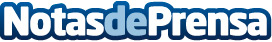 Japón abre una cafetería sólo para chicas 'Otaku'Datos de contacto:Nota de prensa publicada en: https://www.notasdeprensa.es/japon-abre-una-cafeteria-solo-para-chicas-otaku Categorias: Viaje Sociedad Entretenimiento Turismo Cómics http://www.notasdeprensa.es